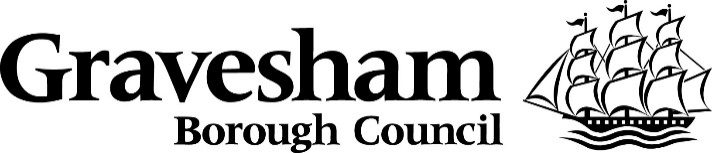 Documents on DepositThese documents should remain available for public inspection until 25 April 2024THE GRAVESHAM BOROUGH COUNCIL (OFF-STREET PARKING PLACES) (VARIATION NO.5) ORDER 2024Please return to:PARKING SERVICE DEPARTMENTGravesham Borough CouncilCivic CentreWindmill StreetGravesendKentDA12 1AUPublic NoticeTHE GRAVESHAM BOROUGH COUNCIL (OFF-STREET PARKING PLACES) (VARIATION NO.5) ORDER 2024The Gravesham Borough Council (hereinafter referred to as "the Council") in exercise of its powers under Section 32, 34, 35, 39(3) and 124 and Parts III and IV of Schedule 9 of the Road Traffic Regulation Act 1984, (hereinafter referred to as "the Act"), and of all other enabling powers, and with the consent of the Kent County Council given under section 39 of the Act and after consultation with the Chief Officer of Police in accordance with Part III of Schedule 9 of the Act, hereby proposes to make the following Order:-To add Wallis Park Car Park, to the current Off-Street Parking Places Order. It will not alter any other current parking places, charges, or conditions.Copies of the draft Order, the statement of the Council’s reasons for making the proposed Order, and a copy of any other Orders which will be amended by the proposed Order may be examined online at www.gravesham.gov.uk/parking-consultations Any objections and other representations to the proposed Order must be made in writing stating the grounds on which they are made and sent to the council within 21 days from the date of publication of this notice. This can be done either:a. by email to parking.consultation@gravesham.gov.uk; orb. to the Parking & Environmental Enforcement Services Manager, Gravesham Borough Council, Civic Centre, Windmill Street, Gravesend, DA12 1AUNick MayParking & Environmental Enforcement Services ManagerGravesham Borough Council04 April 2024THE GRAVESHAM BOROUGH COUNCIL (OFF-STREET PARKING PLACES) (VARIATION NO.5) ORDER 2024The Gravesham Borough Council as parking authority propose to make the Order referred to above in order toa) To add Wallis Park Car Park to the Off-Street Parking Places Order to better manage parking within the car park.GRAVESHAM BOROUGH COUNCIL(OFF-STREET PARKING PLACES) (VARIATION NO.5) ORDER 2024The Gravesham Borough Council (hereinafter referred to as "the Council") in exercise of its powers under Section 32, 34, 35, 39(3) and 124 and Parts III and IV of Schedule 9 of the Road Traffic Regulation Act 1984, (hereinafter referred to as "the Act"), and of all other enabling powers, and with the consent of the Kent County Council given under section 39 of the Act and after consultation with the Chief Officer of Police in accordance with Part III of Schedule 9 of the Act, hereby proposes to make the following Order: -COMMENCMENT AND CITATIONA - This order may be cited as “Gravesham Borough Council (Off-Street Parking Places) (Variation No. 5) Order 2024” and shall come into force on the XX Day of XXXXXX 2024.B – Gravesham Borough Council (Off-Street Parking Places) Order 2015 shall have effect as though –In the Group 3 to the OrderGROUP 3The following to be added to Group 3Given under the Common Sealof the Gravesham Borough Councilthe    day of                     , 2024THE COMMON SEAL of the 		)GRAVESHAM BOROUGH COUNCIL	)was hereunto affixed in the 		)presence of:-Column 1 – Names of Parking PlacesColumn 2 – Maximum period for which vehicles may park; charging period and method.Column 3 – Scale of ChargesWallis Park Car ParkNone applyNone apply